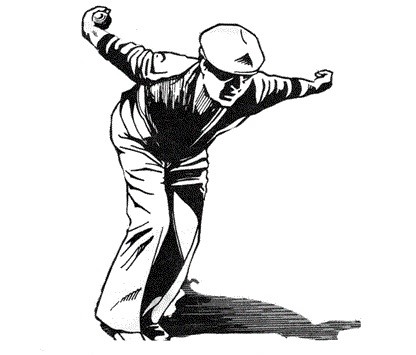 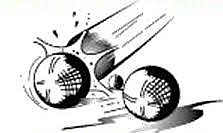 15 augustus 2017 om 13.30 uurop de terreinen van Interlommel petanque50+ Doubletten Heren/gemengd4 SpelrondenInschrijven 10 € per doubletInlichtingen: Beckers Eugene	                Hoekstraat 8 bus 6                              3910 Neerpelt	                Gsm. 0479/290497